Сыныбы: 10 (математика-жаратылыстану)Пәні: қазақ әдебиетіПәні: қазақ әдебиетіПәні: қазақ әдебиетіПәні: қазақ әдебиетіМұғалімі: Нурсейтова А.Т.Мұғалімі: Нурсейтова А.Т.Сабақ: Сабақ өткізілетін уақыт:Сабақ өткізілетін уақыт:Сабақ өткізілетін уақыт:Сабақ өткізілетін уақыт:Барлық оқушы саны: Қатысқаны:Барлық оқушы саны: Қатысқаны:СілтемеКүнтізбелік жоспар, оқулық, оқу жоспарыКүнтізбелік жоспар, оқулық, оқу жоспарыКүнтізбелік жоспар, оқулық, оқу жоспарыКүнтізбелік жоспар, оқулық, оқу жоспарыКүнтізбелік жоспар, оқулық, оқу жоспарыКүнтізбелік жоспар, оқулық, оқу жоспарыСабақ тақырыбыСыныптан тыс оқу. Мұрат Мөңкеұлы. «Қыз» өлеңіСыныптан тыс оқу. Мұрат Мөңкеұлы. «Қыз» өлеңіСыныптан тыс оқу. Мұрат Мөңкеұлы. «Қыз» өлеңіСыныптан тыс оқу. Мұрат Мөңкеұлы. «Қыз» өлеңіСыныптан тыс оқу. Мұрат Мөңкеұлы. «Қыз» өлеңіСыныптан тыс оқу. Мұрат Мөңкеұлы. «Қыз» өлеңіЖалпы мақсаттар«Қыз» өлеңінің  тақырыптық-идеялық жүйесін анықтау, бүгінгі өмірмен байланысын өлең жолдары арқылы дәлелдеу«Қыз» өлеңінің  тақырыптық-идеялық жүйесін анықтау, бүгінгі өмірмен байланысын өлең жолдары арқылы дәлелдеу«Қыз» өлеңінің  тақырыптық-идеялық жүйесін анықтау, бүгінгі өмірмен байланысын өлең жолдары арқылы дәлелдеу«Қыз» өлеңінің  тақырыптық-идеялық жүйесін анықтау, бүгінгі өмірмен байланысын өлең жолдары арқылы дәлелдеу«Қыз» өлеңінің  тақырыптық-идеялық жүйесін анықтау, бүгінгі өмірмен байланысын өлең жолдары арқылы дәлелдеу«Қыз» өлеңінің  тақырыптық-идеялық жүйесін анықтау, бүгінгі өмірмен байланысын өлең жолдары арқылы дәлелдеуӘдіс-тәсілдерИнтервью», «Миға шабуыл», топтық жұмыс, «Венн диаграммасы», «ПОПС формуласы», формативті бағалау түрлері, Интервью», «Миға шабуыл», топтық жұмыс, «Венн диаграммасы», «ПОПС формуласы», формативті бағалау түрлері, Интервью», «Миға шабуыл», топтық жұмыс, «Венн диаграммасы», «ПОПС формуласы», формативті бағалау түрлері, Интервью», «Миға шабуыл», топтық жұмыс, «Венн диаграммасы», «ПОПС формуласы», формативті бағалау түрлері, Интервью», «Миға шабуыл», топтық жұмыс, «Венн диаграммасы», «ПОПС формуласы», формативті бағалау түрлері, Интервью», «Миға шабуыл», топтық жұмыс, «Венн диаграммасы», «ПОПС формуласы», формативті бағалау түрлері, Оқыту нәтижелері«Қыз» өлеңінің тақырыбы мен идеясын, автор ойын біледі; Ақан серінің «Қыз сипаты» өлеңімен үндестігін анықтайды«Қыз» өлеңінің тақырыбы мен идеясын, автор ойын біледі; Ақан серінің «Қыз сипаты» өлеңімен үндестігін анықтайды«Қыз» өлеңінің тақырыбы мен идеясын, автор ойын біледі; Ақан серінің «Қыз сипаты» өлеңімен үндестігін анықтайды«Қыз» өлеңінің тақырыбы мен идеясын, автор ойын біледі; Ақан серінің «Қыз сипаты» өлеңімен үндестігін анықтайды«Қыз» өлеңінің тақырыбы мен идеясын, автор ойын біледі; Ақан серінің «Қыз сипаты» өлеңімен үндестігін анықтайды«Қыз» өлеңінің тақырыбы мен идеясын, автор ойын біледі; Ақан серінің «Қыз сипаты» өлеңімен үндестігін анықтайдыКөрнекіліктерТаныстырылым, ресурстар, A3 форматтты қағаз, стикерлер, маркерлер, интерактивті тақтаТаныстырылым, ресурстар, A3 форматтты қағаз, стикерлер, маркерлер, интерактивті тақтаТаныстырылым, ресурстар, A3 форматтты қағаз, стикерлер, маркерлер, интерактивті тақтаТаныстырылым, ресурстар, A3 форматтты қағаз, стикерлер, маркерлер, интерактивті тақтаТаныстырылым, ресурстар, A3 форматтты қағаз, стикерлер, маркерлер, интерактивті тақтаТаныстырылым, ресурстар, A3 форматтты қағаз, стикерлер, маркерлер, интерактивті тақтаДереккөздерИсаев С., т.б. Қазақ тілі: Жалпы білім беретін мектептің 6-сыныбына арналған оқулық. – Алматы: Атамұра, 2015. – 256 б.Исаев С., т.б. Қазақ тілі: Жалпы білім беретін мектептің 6-сыныбына арналған оқулық. – Алматы: Атамұра, 2015. – 256 б.Исаев С., т.б. Қазақ тілі: Жалпы білім беретін мектептің 6-сыныбына арналған оқулық. – Алматы: Атамұра, 2015. – 256 б.Исаев С., т.б. Қазақ тілі: Жалпы білім беретін мектептің 6-сыныбына арналған оқулық. – Алматы: Атамұра, 2015. – 256 б.Исаев С., т.б. Қазақ тілі: Жалпы білім беретін мектептің 6-сыныбына арналған оқулық. – Алматы: Атамұра, 2015. – 256 б.Исаев С., т.б. Қазақ тілі: Жалпы білім беретін мектептің 6-сыныбына арналған оқулық. – Алматы: Атамұра, 2015. – 256 б.Сабақ барысыСабақ барысыУақытыӘдіс-тәсідерМұғалімнің іс-әрекетіОқушының іс-әрекетіБағалау (формативті, суммативті)І Қызығушылығын ояту:Топқа бөлуЖұмыс жасаудың алғышарты жасалынады;Оқушылар тобының құрамы анықталадыІ Қызығушылығын ояту:Топқа бөлуЖұмыс жасаудың алғышарты жасалынады;Оқушылар тобының құрамы анықталады2 минСан атаулары  бойынша топқа бөлуОқушылардың топқа бөлінуін қадағалайдыТопқа бөлінеді, топ ережесін жасап шығарады Үй тапсырмасын сұрауҮй тапсырмасын сұрау4 мин«Интервью» әдісіМұрат Мөңкеұлының «Үш қиян» толғауына байланысты эссе жазу. Эссені оқиды, бірін-бірі бағалайды«Екі жұлдыз, бір тілек»Білімді тексеру:Өтілген тақырып бойынша білімдерін қорытындылайды;Меңгерілмеген білімді қайталау арқылы есіне түсіре отырып, меңгередіБілімді тексеру:Өтілген тақырып бойынша білімдерін қорытындылайды;Меңгерілмеген білімді қайталау арқылы есіне түсіре отырып, меңгереді5 мин«Миға шабуыл»Мұрат Мөңкеұлы кім?Оның шығармашылығы жайлы не білдіңдер?«Үш қиын» толғауында қандай мәселе сөз болады?«Қарасай-Қази» дастанының мәтіні Махамбет жырларымен қалай үндеседі??Сұрақтарға жауап береді «Бас бармақ» формативті бағалауыІІ Мағынаны ажырату«Қыз» өлеңінің мазмұнын меңгереді;Өлеңнің көркемдік ерекшелігін талдайды;Салыстыру жүргізеді;Топпен жұмыс жасау дағдылары дамиды. ІІ Мағынаны ажырату«Қыз» өлеңінің мазмұнын меңгереді;Өлеңнің көркемдік ерекшелігін талдайды;Салыстыру жүргізеді;Топпен жұмыс жасау дағдылары дамиды. 15 минТоптық жұмысІ топ: Шығарманың тақырыбы мен идеясы.ІІ топ: Өлеңде бейнелетін қыз сипаты.ІІІ топ: Өлеңнің өлшемі, көркемдік ерекшелігі.ІҮ топ: Мұрат Мөңкеұлы сипаттаған қыз бен қазіргі қыздарының ұқсастығы мен айырмашылығы.Берілген тапсырмалар бойынша топпен жұмыс атқарады, постер жасайды, қорғайды, өзара пікір алмасады, бірін-бірі бағалайды«Бес саусақ»Сергіту сәтіСергіту сәті1 мин«Мен қазақпын»Бағыттаушы, қадағалаушыИнтербелсенді тақтадағы бейнебаянда берілген сергіту қимылдарын жасайдыІІІ Ой-толғанысТақырыпты топ арасында талқылау арқылы жаңа білімді бекітеді;Өз пікірін білдіру дағдылары дамидыІІІ Ой-толғанысТақырыпты топ арасында талқылау арқылы жаңа білімді бекітеді;Өз пікірін білдіру дағдылары дамиды21 мин«Венн диаграммасы»Мұрат Мөңкеұлының «Қыз» өлеңін Ақан сері Қорамсаұлының «Қыз сипаты» өлеңімен салыстырыңдар.«Венн диаграммасы»:«Екі жұлдыз, бір тілек» формативті бағалауыКелесі оқуға арналған тапсырмаларКелесі оқуға арналған тапсырмалар3 минТоқсандық қайталау;Жиынтық бағалауРефлексияРефлексия3 мин«ПОПС формуласы»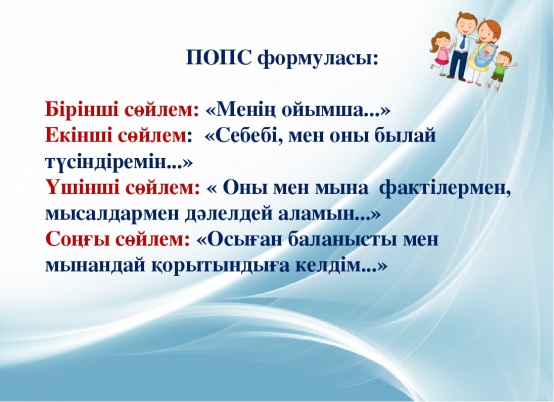 Сабақ бойынша өз ойларын қорытындылайды